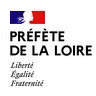 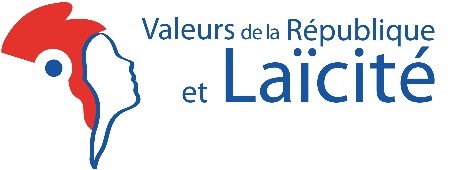 FICHE D’INSCRIPTION AUX FORMATIONS VALEURS DE LA REPUBLIQUE , LAÏCITEET PREVENTION DES RADICALISATIONSLOIRE - 1er semestre 2023Merci de cocher la session de formation à laquelle vous désirez participer.Les repas et les frais de transports sont à votre charge, ils peuvent éventuellement vous être remboursés par la structure qui vous emploie.NOM-PRENOM :STRUCTURE :FONCTION :TELEPHONE :MAIL : Service départemental à la jeunesse, à l’engagement et aux sports11, rue des Docteurs Charcot42023 Saint-Etienne cedex 2VRL1ST ETIENNE 23/0124/0130/01VRL2 ROANNE 06/0307/0313/03VRL3ST ETIENNE13/0314/0320/03VRL4ST ETIENNE20/0321/0327/03VRL5ROANNE28/0330/0303/04VRL6ST ETIENNE03/0404/0407/04VRL7ST ETIENNE22/0523/0530/05VRL8ROANNE05/0606/0612/06